Wielkopolski Urząd Wojewódzki w Poznaniu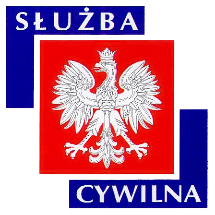 Ogłoszenie o naborze z dnia 28 czerwca 2019 r.WYMIAR ETATU: 1 STANOWISKA: 1 Dyrektor Generalny poszukuje kandydatów\kandydatek na stanowisko:inspektor wojewódzkido spraw: administracji architektoniczno-budowlanejWydziale Infrastruktury i Rolnictwa WUW w Poznaniu nr ref. 99/19MIEJSCE WYKONYWANIA PRACY:PoznańADRES URZĘDU:Al. Niepodległości 16/18 
61-713 Poznań WARUNKI PRACY•   praca administracyjno-biurowa z wykorzystaniem komputera oraz typowych urządzeń biurowych 
•   zadania wykonywane w siedzibie urzędu, z uwagi na udział w kontrolach i inspekcjach nie wyklucza się pracy poza siedzibą urzędu – w terenie 
•   zagrożenia biologiczne typowe dla pracy z dokumentacją 
•   stanowisko pracy znajduje się na drugim piętrze budynku biurowego 
•   praca przy monitorze ekranowym powyżej 4 godzin na dobę z koniecznością przemieszczania się w pomieszczeniu po wymaganą dokumentację oraz do archiwum 
•   stanowisko pracy wyposażone w meble biurowe dostosowane do wymagań określonych dla stanowisk administracyjno-biurowych 
•   budynek bezpośrednio nie posiada podjazdu dla osób niepełnosprawnych na wózkach inwalidzkich, możliwość przejazdu z sąsiedniego budynku 
•   klatka schodowa, o normatywnej ilości stopni z poręczami, 
•   budynek nie jest wyposażony jest w windy osobowe, konieczność korzystania z wind sąsiednim budynku i przemieszczenie się łącznikiem 
•   drzwi wejściowe do pokoi biurowych o szerokości 90 cm 
•   w budynku pomieszczenia higieniczno-sanitarne nie są przystosowane dla osób niepełnosprawnych 

Pracownikom oferujemy: 
•   stabilne zatrudnienie na podstawie umowy o pracę 
•   dodatek stażowy 
•   dodatkowe wynagrodzenie roczne 
•   nagrody wypłacane z funduszu nagród uzależnione od osiąganych wyników pracy 
•   możliwość podnoszenia kwalifikacji i rozwoju zawodowego (szkolenia w oparciu o indywidualny program rozwoju zawodowego, możliwość dofinansowania do studiów podyplomowych i kursów językowych) 
•   dofinansowanie wypoczynku oraz różnych form aktywności kulturalno-oświatowej i sportowo-rekreacyjnej w ramach zakładowego funduszu świadczeń socjalnych 
•   możliwość skorzystania z atrakcyjnej oferty ubezpieczenia grupowego 
•   pracę w siedzibie Urzędu położonej w dogodnej lokalizacji w centrum miasta 
•   ruchomy system czasu pracyZAKRES ZADAŃrozpatrywanie odwołań od decyzji organów administracji architektoniczno-budowlanej I instancji i przygotowywanie decyzji w sprawach zatwierdzenia projektu budowlanego, pozwoleń na budowę i zmiany sposobu użytkowania obiektuprowadzenie postępowań administracyjnych w trybach nadzwyczajnych, tj. badanie legalności decyzji wydanych przez organy I instancji w zakresie administracji architektoniczno-budowlanejsprawdzanie rejestrów RWD2 i RWDZ wniosków i wydanych decyzji pozwoleń na budowę w zakresie terminowości wydawania decyzji przez organy I instancji oraz przyjętych zgłoszeń i przeprowadzanie kontroli w tym zakresierozpatrywanie skarg, wniosków i sygnałów obywatelskich w zakresie spraw realizowanych w Oddzialeuczestniczenie, na wezwanie organów nadzoru budowlanego, w czynnościach kontrolnych i inspekcyjnych oraz udostępnianie wszelkich dokumentów i informacji związanych z tymi czynnościamiprzygotowywanie projektów odpowiedzi na skargi do Wojewódzkiego Sądu Administracyjnego w Poznaniu na rozstrzygnięcia wojewody w zakresie prawa budowlanegosporządzanie informacji dla organów nadzoru budowlanego o stwierdzonych nieprawidłowościach przy wykonywaniu robót budowlanych lub utrzymaniu obiektów budowlanych w województwieprzeprowadzanie postępowań egzekucyjnych o charakterze niepieniężnym w zakresie ustawy prawo budowlane w celu egzekwowania obowiązków wynikających z decyzji organów administracji architektoniczno-budowlanej, tj. rozbiórki obiektów tymczasowych oraz obowiązku udostępniania terenu sąsiedniej nieruchomościprowadzenie postępowań w celu nałożenia kary na organ I instancji za wydanie decyzji o pozwoleniu na budowę po ustawowym terminieWYMAGANIA NIEZBĘDNEwykształcenie: wyższe o kierunku: prawo, administracja, architektura, budownictwo lub gospodarka przestrzenna doświadczenie zawodowe: co najmniej 5 lat w jednostkach sektora finansów publicznych w zakresie administracji architektoniczno-budowlanej, nadzoru budowlanego lub gospodarki przestrzennej znajomość ustawy Prawo budowlane, Kpa, ustawy o planowaniu i zagospodarowaniu przestrzennym, o postępowaniu egzekucyjnym w administracjiumiejętność stosowania prawa w praktyceumiejętność rozwiązywania problemów komunikatywnośćumiejętność pracy w zespoleposiadanie obywatelstwa polskiegokorzystanie z pełni praw publicznychnieskazanie prawomocnym wyrokiem za umyślne przestępstwo lub umyślne przestępstwo skarboweWYMAGANIA DODATKOWEdoświadczenie zawodowe: co najmniej 2 lata w administracji publicznej uprawnienia budowlaneznajomość przepisów z zakresu ochrony środowiska, ochrony zabytków, postępowania przed sądami, ustawy o kontroli w administracji rządowejDOKUMENTY I OŚWIADCZENIA NIEZBĘDNECV i list motywacyjnyKopie dokumentów potwierdzających spełnienie wymagania niezbędnego w zakresie wykształceniaKopie dokumentów potwierdzających spełnienie wymagania niezbędnego w zakresie doświadczenia zawodowego / stażu pracyKandydaci aplikujący online zobowiązani są do dostarczenia własnoręcznie podpisanych oryginałów wszystkich wymienionych poniżej oświadczeń najpóźniej w dniu przystąpienia do pierwszego etapu postępowania kwalifikacyjnego. Niedostarczenie tych dokumentów będzie jednoznaczne z rezygnacją z naboru.Oświadczenie o zapoznaniu się z informacją o prywatności zamieszczoną na stronie UrzęduOświadczenie o posiadaniu obywatelstwa polskiegoOświadczenie o korzystaniu z pełni praw publicznychOświadczenie o nieskazaniu prawomocnym wyrokiem za umyślne przestępstwo lub umyślne przestępstwo skarboweDOKUMENTY I OŚWIADCZENIA DODATKOWEkopia dokumentu potwierdzającego niepełnosprawność - w przypadku kandydatek/kandydatów, zamierzających skorzystać z pierwszeństwa w zatrudnieniu w przypadku, gdy znajdą się w gronie najlepszych kandydatek/kandydatówTERMINY I MIEJSCE SKŁADANIA DOKUMENTÓWDokumenty należy złożyć do: 08 lipca 2019 r.Decyduje data: stempla pocztowego / osobistego dostarczenia oferty do urzęduMiejsce składania dokumentów:
ZACHĘCAMY DO SKORZYSTANIA Z MOŻLIWOŚCI APLIKOWANIA ONLINE DOSTĘPNEJ NA STRONIE: www.poznan.uw.gov.pl/oferty-pracy 

Dokumenty można również składać osobiście lub przesyłać na adres: 
Wielkopolski Urząd Wojewódzki w Poznaniu 
Al. Niepodległości 16/18 
61-713 Poznań 
Punkt Informacyjny w holu Urzędu 
(z podaniem w ofercie nr ref. 99/19) DANE OSOBOWE - KLAUZULA INFORMACYJNAInformacja o prywatności (zgodnie z Ogólnym Rozporządzeniem o Ochronie Danych Osobowych z dnia 27 kwietnia 2016 r.) zamieszczona została na stronie internetowej WUW pod adresem: www.poznan.uw.gov.pl/oferty-pracyINNE INFORMACJE:W miesiącu poprzedzającym datę upublicznienia ogłoszenia wskaźnik zatrudnienia osób niepełnosprawnych w urzędzie, w rozumieniu przepisów o rehabilitacji zawodowej i społecznej oraz zatrudnianiu osób niepełnosprawnych, nie wynosi co najmniej 6%.APLIKUJ NA TO STANOWISKO ONLINE POPRZEZ FORMULARZ ZGŁOSZENIOWY DOSTĘPNY NA STRONIE: www.poznan.uw.gov.pl/oferty-pracy 
Osoba zatrudniona na ww. stanowisku, zgodnie z art. 78 ust. 4 Ustawy z dnia 21 listopada 2008 r. o służbie cywilnej, nie może łączyć zatrudnienia w służbie cywilnej z mandatem radnego. 
Do składania ofert zachęcamy również osoby niepełnosprawne. 
Wzór wymaganych oświadczeń zamieszczony jest pod adresem: 
www.poznan.uw.gov.pl/sites/default/files/zalaczniki/wzor_oswiadczen_-_nabory.pdf 
Oświadczenia należy opatrzyć odręcznym podpisem wraz z datą. 
Kandydaci zakwalifikowani do kolejnych etapów naboru zostaną powiadomieni o ich terminie telefonicznie, drogą elektroniczną lub pocztową. 
Wyniki naboru opublikowane będą po zakończeniu naboru w BIP KPRM, BIP WUW oraz w siedzibie Urzędu. 
Oferty osób niezatrudnionych zostaną zniszczone po upływie 3 miesięcy od dnia zakończenia naboru. 
Proponowane wynagrodzenie zasadnicze brutto: 3200-3500 zł. 
Dodatkowe informacje, w tym o kolejnych etapach naboru, można uzyskać pod nr tel. 61 854 19 91, 61 854 11 87. 
Nasz urząd jest pracodawcą równych szans i wszystkie aplikacje są rozważane z równą uwagą bez względu na płeć, wiek, niepełnosprawność, rasę, narodowość, przekonania polityczne, przynależność związkową, pochodzenie etniczne, wyznanie, orientacje seksualną czy też jakąkolwiek inną cechę prawnie chronioną. Autor: Marcin Kowalski